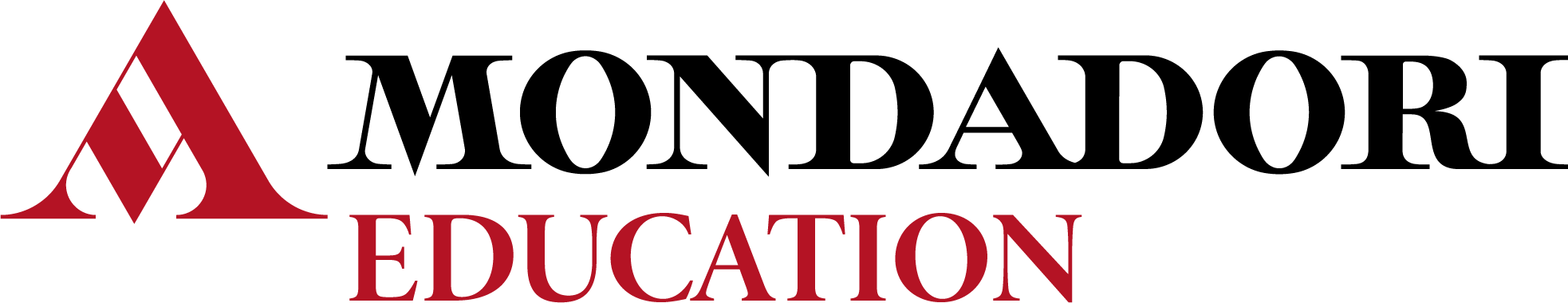 Per l’anno scolastico______________ nella classe ______________ si propone l’adozione del testo: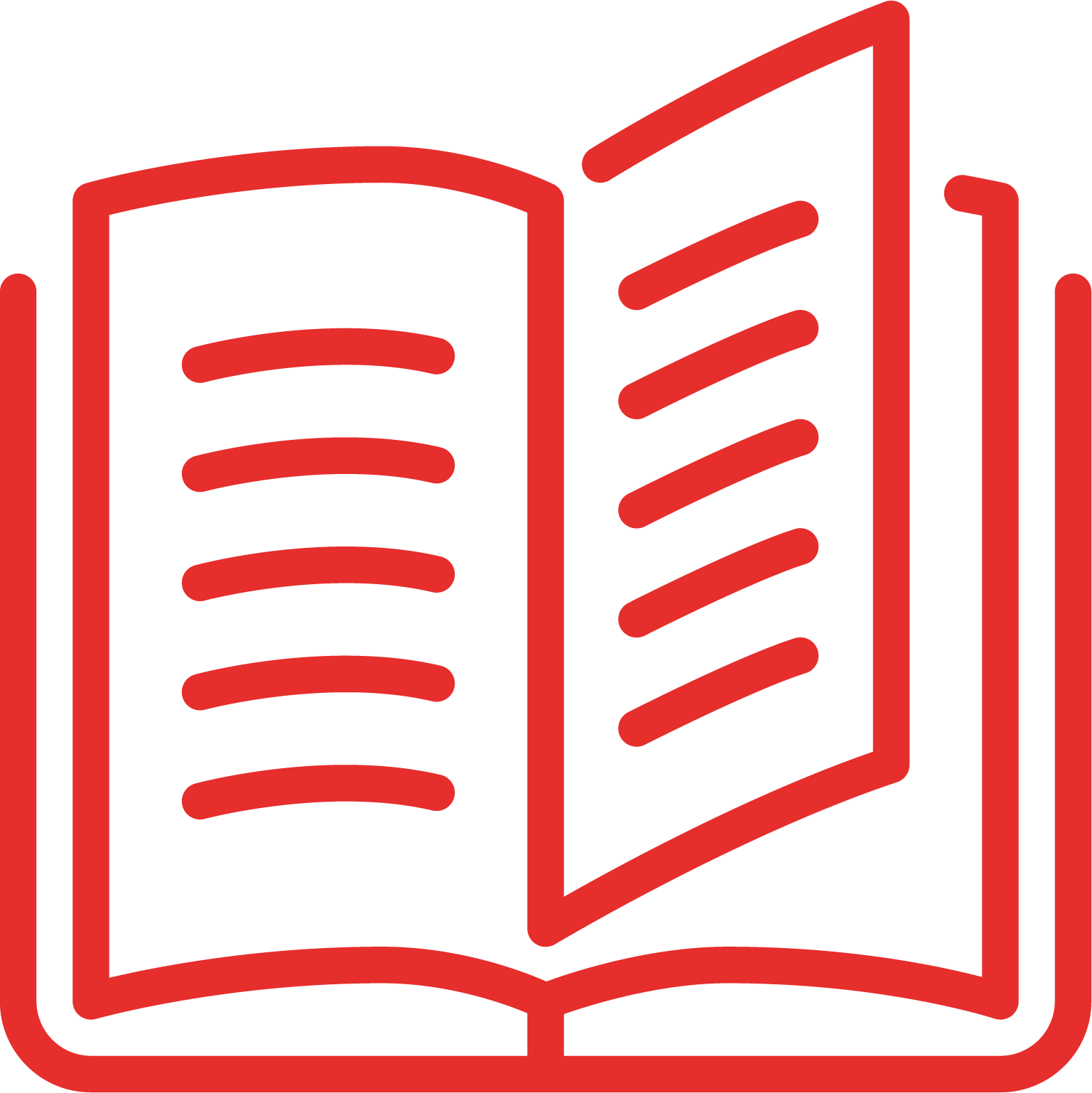 Antonio ContiProgettare il futuroMinerva ScuolaConfigurazione:Volume Tecnologia, ambiente e cittadinanza con Fascicolo Percorso agile 	      9788829861644per il ripasso e il recupero + Volume Disegno + Volume Informatica e coding + Libro digitale + Contenuti digitali integrativi,Euro 28,80 Volume Volume Tecnologia, ambiente e cittadinanza con Fascicolo 		      9788829861521Percorso agile per il ripasso e il recupero + Volume Disegno + Volume Informatica e coding + Tavole + Libro digitale + Contenuti digitali integrativi Euro 30,80Volume Tecnologia, ambiente e cittadinanza con Fascicolo 			      9788829861606Percorso agile per il ripasso e il recupero + Volume Disegno + Libro digitale + Contenuti digitali integrativi Euro 26,20Opzionali:Strumenti per una didattica inclusiva						      9788829861729Euro 7,40 Guida per il docente 								      9788829861767Chiavetta USB per il docente 							      9788829861828In sostituzione del testo in uso________________________________________ per i seguenti motivi:Le caratteristiche del testo, che ne rendono opportuna la scelta in relazione agli obiettivi da perseguire, ai programmi di insegnamento, agli obiettivi della programmazione didattica ed educativa prevista dal POF, sono così riassumibili in relazione ai criteri di valutazione assunti dal Collegio dei Docenti.1. L’aggiornamento delle informazioni alle più recenti novità in campo tecnologico: dalle soluzioni per la cattura della CO2 ai nuovissimi materiali ricavati dagli scarti alimentari, dagli impianti sperimentali per lo sfruttamento dell’energia eolica e solare alla nuova etichetta energetica degli elettrodomestici. 2. L’integrazione tra contenuti cartacei e digitali, con proposte didattiche semplici per il lavoro di gruppo in classe e autonomo a casa. L’accesso ai contenuti digitali è facile e rapido, grazie alla presenza di codici QR in pagina. Indicazioni per un utilizzo efficace dei materiali sono inoltre esplicitate nella guida per il docente. 3. L’attenzione al legame tra la tecnologia e la realtà attuale, attraverso i capitoli speciali dedicati ai temi di ambiente, sviluppo sostenibile e Agenda 2030. Questi capitoli, nei quali si possono rintracciare numerosi spunti per lavorare sull’educazione civica, toccano i principali temi dell’attualità tecnologica: lo sfruttamento delle risorse, la bioarchitettura, l’agricoltura sostenibile, le energie alternative, l’economia circolare. Possono essere proposti sia a integrazione e approfondimento sia in sostituzione di alcune schede base, come percorsi trasversali e interdisciplinari. 4. La ricchezza di strumenti didattici a supporto dello studio. Nel volume di tecnologia ogni lezione prevede uno spazio dedicato ad attività che aiutano la comprensione e la memorizzazione con un lavoro sul lessico e sulla rielaborazione delle conoscenze, spesso in modalità digitale. Nel volume di Disegno la facile individuazione del livello degli esercizi, dai più semplici ai più complessi, permette di lavorare con gradualità e adeguatezza, soprattutto in classi ad abilità differenziate. Tantissime sono le tavole proposte in procedura guidata con la descrizione di tutti i passaggi in pagina. Sono disponibili, inoltre, più di 50 video-tutorial con gli esercizi svolti dal vero, passo dopo passo.5. La presenza di uno specifico percorso dedicato al ripasso e al recupero. Il fascicolo allegato al volume di tecnologia contiene sintesi, disponibili anche in versione audio, e una serie di attività collegate che consentono di ripercorrere rapidamente i principali argomenti del corso, concentrandosi sui nodi fondamentali della disciplina. 6. La presenza di materiali per didattica inclusiva: mappe concettuali ad alta leggibilità, disponibili anche in versione modificabile, e sintesi multilingue accessibili nella versione digitale del testo.L’opera, in forma mista, cartacea e digitale, rispetta tutte le disposizioni ministeriali vigenti.